       LONGTON LANE PRIMARY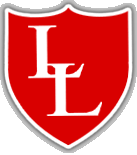                            ‘Believe and Achieve’            SPAG Long Term Planning and Assessment- Year 1      LONGTON LANE PRIMARY                           ‘Believe and Achieve’            SPAG Long Term Planning and Assessment- Year 2      LONGTON LANE PRIMARY                           ‘Believe and Achieve’            SPAG Long Term Planning and Assessment- Year 3LONGTON LANE PRIMARY                           ‘Believe and Achieve’            SPAG Long Term Planning and Assessment- Year 3/4      LONGTON LANE PRIMARY                           ‘Believe and Achieve’            SPAG Long Term Planning and Assessment- Year 4      LONGTON LANE PRIMARY                           ‘Believe and Achieve’            SPAG Long Term Planning and Assessment- Year 5       LONGTON LANE PRIMARY                           ‘Believe and Achieve’            SPAG Long Term Planning and Assessment- Year 6Word StructureWord StructureWord StructureWord StructureWord StructureWord StructureSentence StructureSentence StructureSentence StructureSentence StructureText StructureText StructurePunctuation Punctuation Punctuation Punctuation Punctuation TerminologyTerminologyTerminologyYear 1Regular plural noun suffixes -s or-es (e.g. dog, dogs, wish, wishes), including the effects of these suffixes on the meaning of the noun.Suffixes that can be added to verbs where no change is needed in the spelling of root words (e.g. help, helped, helper)Suffixes- ing, -ed, -erHow the prefix un-changes the meaning of verbs and adjectives (negation e.g. unkind, or undoing: untie the boat)Regular plural noun suffixes -s or-es (e.g. dog, dogs, wish, wishes), including the effects of these suffixes on the meaning of the noun.Suffixes that can be added to verbs where no change is needed in the spelling of root words (e.g. help, helped, helper)Suffixes- ing, -ed, -erHow the prefix un-changes the meaning of verbs and adjectives (negation e.g. unkind, or undoing: untie the boat)Regular plural noun suffixes -s or-es (e.g. dog, dogs, wish, wishes), including the effects of these suffixes on the meaning of the noun.Suffixes that can be added to verbs where no change is needed in the spelling of root words (e.g. help, helped, helper)Suffixes- ing, -ed, -erHow the prefix un-changes the meaning of verbs and adjectives (negation e.g. unkind, or undoing: untie the boat)Regular plural noun suffixes -s or-es (e.g. dog, dogs, wish, wishes), including the effects of these suffixes on the meaning of the noun.Suffixes that can be added to verbs where no change is needed in the spelling of root words (e.g. help, helped, helper)Suffixes- ing, -ed, -erHow the prefix un-changes the meaning of verbs and adjectives (negation e.g. unkind, or undoing: untie the boat)Regular plural noun suffixes -s or-es (e.g. dog, dogs, wish, wishes), including the effects of these suffixes on the meaning of the noun.Suffixes that can be added to verbs where no change is needed in the spelling of root words (e.g. help, helped, helper)Suffixes- ing, -ed, -erHow the prefix un-changes the meaning of verbs and adjectives (negation e.g. unkind, or undoing: untie the boat)Regular plural noun suffixes -s or-es (e.g. dog, dogs, wish, wishes), including the effects of these suffixes on the meaning of the noun.Suffixes that can be added to verbs where no change is needed in the spelling of root words (e.g. help, helped, helper)Suffixes- ing, -ed, -erHow the prefix un-changes the meaning of verbs and adjectives (negation e.g. unkind, or undoing: untie the boat)How words can combine to make sentences.Joining words and joining clauses using andHow words can combine to make sentences.Joining words and joining clauses using andHow words can combine to make sentences.Joining words and joining clauses using andHow words can combine to make sentences.Joining words and joining clauses using andSequencing sentences to form short narrativesSequencing sentences to form short narrativesSeparation of words with spaces.Introduction to capital letters, full stops, question marks and exclamation marks to demarcate sentences (inc one word and commands)Upper and Lower Case lettersCapital letters for names, people, places, dates, months and for the personal pronoun ISeparation of words with spaces.Introduction to capital letters, full stops, question marks and exclamation marks to demarcate sentences (inc one word and commands)Upper and Lower Case lettersCapital letters for names, people, places, dates, months and for the personal pronoun ISeparation of words with spaces.Introduction to capital letters, full stops, question marks and exclamation marks to demarcate sentences (inc one word and commands)Upper and Lower Case lettersCapital letters for names, people, places, dates, months and for the personal pronoun ISeparation of words with spaces.Introduction to capital letters, full stops, question marks and exclamation marks to demarcate sentences (inc one word and commands)Upper and Lower Case lettersCapital letters for names, people, places, dates, months and for the personal pronoun ISeparation of words with spaces.Introduction to capital letters, full stops, question marks and exclamation marks to demarcate sentences (inc one word and commands)Upper and Lower Case lettersCapital letters for names, people, places, dates, months and for the personal pronoun Iletter, capital letter, word, singular, plural, sentence, full stop, punctuation question mark, exclamation markletter, capital letter, word, singular, plural, sentence, full stop, punctuation question mark, exclamation markYear 1SPELLINGThe boundary between revision of work covered in FS2 and the introduction of new work may vary according to where a pupil is working within the Read, Write Inc programme, but basic revision should include: 1). all letters of the alphabet and the sounds which they most commonly represent 2) Consonant digraphs which have been taught and the sounds which they represent 3). Vowel digraphs which have been taught and the sounds which they represent 4). The process of segmenting spoken words into sounds before choosing graphemes to represent the sounds 5). Words with adjacent consonants 6). Guidance and rules which have been taught.SPELLINGThe boundary between revision of work covered in FS2 and the introduction of new work may vary according to where a pupil is working within the Read, Write Inc programme, but basic revision should include: 1). all letters of the alphabet and the sounds which they most commonly represent 2) Consonant digraphs which have been taught and the sounds which they represent 3). Vowel digraphs which have been taught and the sounds which they represent 4). The process of segmenting spoken words into sounds before choosing graphemes to represent the sounds 5). Words with adjacent consonants 6). Guidance and rules which have been taught.SPELLINGThe boundary between revision of work covered in FS2 and the introduction of new work may vary according to where a pupil is working within the Read, Write Inc programme, but basic revision should include: 1). all letters of the alphabet and the sounds which they most commonly represent 2) Consonant digraphs which have been taught and the sounds which they represent 3). Vowel digraphs which have been taught and the sounds which they represent 4). The process of segmenting spoken words into sounds before choosing graphemes to represent the sounds 5). Words with adjacent consonants 6). Guidance and rules which have been taught.SPELLINGThe boundary between revision of work covered in FS2 and the introduction of new work may vary according to where a pupil is working within the Read, Write Inc programme, but basic revision should include: 1). all letters of the alphabet and the sounds which they most commonly represent 2) Consonant digraphs which have been taught and the sounds which they represent 3). Vowel digraphs which have been taught and the sounds which they represent 4). The process of segmenting spoken words into sounds before choosing graphemes to represent the sounds 5). Words with adjacent consonants 6). Guidance and rules which have been taught.SPELLINGThe boundary between revision of work covered in FS2 and the introduction of new work may vary according to where a pupil is working within the Read, Write Inc programme, but basic revision should include: 1). all letters of the alphabet and the sounds which they most commonly represent 2) Consonant digraphs which have been taught and the sounds which they represent 3). Vowel digraphs which have been taught and the sounds which they represent 4). The process of segmenting spoken words into sounds before choosing graphemes to represent the sounds 5). Words with adjacent consonants 6). Guidance and rules which have been taught.SPELLINGThe boundary between revision of work covered in FS2 and the introduction of new work may vary according to where a pupil is working within the Read, Write Inc programme, but basic revision should include: 1). all letters of the alphabet and the sounds which they most commonly represent 2) Consonant digraphs which have been taught and the sounds which they represent 3). Vowel digraphs which have been taught and the sounds which they represent 4). The process of segmenting spoken words into sounds before choosing graphemes to represent the sounds 5). Words with adjacent consonants 6). Guidance and rules which have been taught.SPELLINGThe boundary between revision of work covered in FS2 and the introduction of new work may vary according to where a pupil is working within the Read, Write Inc programme, but basic revision should include: 1). all letters of the alphabet and the sounds which they most commonly represent 2) Consonant digraphs which have been taught and the sounds which they represent 3). Vowel digraphs which have been taught and the sounds which they represent 4). The process of segmenting spoken words into sounds before choosing graphemes to represent the sounds 5). Words with adjacent consonants 6). Guidance and rules which have been taught.SPELLINGThe boundary between revision of work covered in FS2 and the introduction of new work may vary according to where a pupil is working within the Read, Write Inc programme, but basic revision should include: 1). all letters of the alphabet and the sounds which they most commonly represent 2) Consonant digraphs which have been taught and the sounds which they represent 3). Vowel digraphs which have been taught and the sounds which they represent 4). The process of segmenting spoken words into sounds before choosing graphemes to represent the sounds 5). Words with adjacent consonants 6). Guidance and rules which have been taught.SPELLINGThe boundary between revision of work covered in FS2 and the introduction of new work may vary according to where a pupil is working within the Read, Write Inc programme, but basic revision should include: 1). all letters of the alphabet and the sounds which they most commonly represent 2) Consonant digraphs which have been taught and the sounds which they represent 3). Vowel digraphs which have been taught and the sounds which they represent 4). The process of segmenting spoken words into sounds before choosing graphemes to represent the sounds 5). Words with adjacent consonants 6). Guidance and rules which have been taught.SPELLINGThe boundary between revision of work covered in FS2 and the introduction of new work may vary according to where a pupil is working within the Read, Write Inc programme, but basic revision should include: 1). all letters of the alphabet and the sounds which they most commonly represent 2) Consonant digraphs which have been taught and the sounds which they represent 3). Vowel digraphs which have been taught and the sounds which they represent 4). The process of segmenting spoken words into sounds before choosing graphemes to represent the sounds 5). Words with adjacent consonants 6). Guidance and rules which have been taught.SPELLINGThe boundary between revision of work covered in FS2 and the introduction of new work may vary according to where a pupil is working within the Read, Write Inc programme, but basic revision should include: 1). all letters of the alphabet and the sounds which they most commonly represent 2) Consonant digraphs which have been taught and the sounds which they represent 3). Vowel digraphs which have been taught and the sounds which they represent 4). The process of segmenting spoken words into sounds before choosing graphemes to represent the sounds 5). Words with adjacent consonants 6). Guidance and rules which have been taught.SPELLINGThe boundary between revision of work covered in FS2 and the introduction of new work may vary according to where a pupil is working within the Read, Write Inc programme, but basic revision should include: 1). all letters of the alphabet and the sounds which they most commonly represent 2) Consonant digraphs which have been taught and the sounds which they represent 3). Vowel digraphs which have been taught and the sounds which they represent 4). The process of segmenting spoken words into sounds before choosing graphemes to represent the sounds 5). Words with adjacent consonants 6). Guidance and rules which have been taught.SPELLINGThe boundary between revision of work covered in FS2 and the introduction of new work may vary according to where a pupil is working within the Read, Write Inc programme, but basic revision should include: 1). all letters of the alphabet and the sounds which they most commonly represent 2) Consonant digraphs which have been taught and the sounds which they represent 3). Vowel digraphs which have been taught and the sounds which they represent 4). The process of segmenting spoken words into sounds before choosing graphemes to represent the sounds 5). Words with adjacent consonants 6). Guidance and rules which have been taught.SPELLINGThe boundary between revision of work covered in FS2 and the introduction of new work may vary according to where a pupil is working within the Read, Write Inc programme, but basic revision should include: 1). all letters of the alphabet and the sounds which they most commonly represent 2) Consonant digraphs which have been taught and the sounds which they represent 3). Vowel digraphs which have been taught and the sounds which they represent 4). The process of segmenting spoken words into sounds before choosing graphemes to represent the sounds 5). Words with adjacent consonants 6). Guidance and rules which have been taught.SPELLINGThe boundary between revision of work covered in FS2 and the introduction of new work may vary according to where a pupil is working within the Read, Write Inc programme, but basic revision should include: 1). all letters of the alphabet and the sounds which they most commonly represent 2) Consonant digraphs which have been taught and the sounds which they represent 3). Vowel digraphs which have been taught and the sounds which they represent 4). The process of segmenting spoken words into sounds before choosing graphemes to represent the sounds 5). Words with adjacent consonants 6). Guidance and rules which have been taught.SPELLINGThe boundary between revision of work covered in FS2 and the introduction of new work may vary according to where a pupil is working within the Read, Write Inc programme, but basic revision should include: 1). all letters of the alphabet and the sounds which they most commonly represent 2) Consonant digraphs which have been taught and the sounds which they represent 3). Vowel digraphs which have been taught and the sounds which they represent 4). The process of segmenting spoken words into sounds before choosing graphemes to represent the sounds 5). Words with adjacent consonants 6). Guidance and rules which have been taught.SPELLINGThe boundary between revision of work covered in FS2 and the introduction of new work may vary according to where a pupil is working within the Read, Write Inc programme, but basic revision should include: 1). all letters of the alphabet and the sounds which they most commonly represent 2) Consonant digraphs which have been taught and the sounds which they represent 3). Vowel digraphs which have been taught and the sounds which they represent 4). The process of segmenting spoken words into sounds before choosing graphemes to represent the sounds 5). Words with adjacent consonants 6). Guidance and rules which have been taught.SPELLINGThe boundary between revision of work covered in FS2 and the introduction of new work may vary according to where a pupil is working within the Read, Write Inc programme, but basic revision should include: 1). all letters of the alphabet and the sounds which they most commonly represent 2) Consonant digraphs which have been taught and the sounds which they represent 3). Vowel digraphs which have been taught and the sounds which they represent 4). The process of segmenting spoken words into sounds before choosing graphemes to represent the sounds 5). Words with adjacent consonants 6). Guidance and rules which have been taught.SPELLINGThe boundary between revision of work covered in FS2 and the introduction of new work may vary according to where a pupil is working within the Read, Write Inc programme, but basic revision should include: 1). all letters of the alphabet and the sounds which they most commonly represent 2) Consonant digraphs which have been taught and the sounds which they represent 3). Vowel digraphs which have been taught and the sounds which they represent 4). The process of segmenting spoken words into sounds before choosing graphemes to represent the sounds 5). Words with adjacent consonants 6). Guidance and rules which have been taught.Year 1sounds /f/, /l/, /s/, /z/ and /k/ spelt ff, ll, ss, zz and cksounds /f/, /l/, /s/, /z/ and /k/ spelt ff, ll, ss, zz and ckThe /ŋ/ sound spelt n before kThe /ŋ/ sound spelt n before kThe /ŋ/ sound spelt n before kUsing k for the /k/ soundUsing k for the /k/ soundUsing k for the /k/ soundUsing k for the /k/ soundDivision of words into syllablesDivision of words into syllablesDivision of words into syllablesDivision of words into syllablesThe /v/ sound at the end of wordsThe /v/ sound at the end of wordsThe /v/ sound at the end of wordsAdding s / es to words (plural of nouns & the 3rd person singular of verbs)Adding s / es to words (plural of nouns & the 3rd person singular of verbs)Adding s / es to words (plural of nouns & the 3rd person singular of verbs)Year 1Adding the endings –ing, –ed and –er to verbs where no change is needed to the root wordAdding the endings –ing, –ed and –er to verbs where no change is needed to the root wordAdding –er and –est to adjectives where no change is needed to the root wordAdding –er and –est to adjectives where no change is needed to the root wordAdding –er and –est to adjectives where no change is needed to the root wordCompound wordsCompound wordsCompound wordsCompound wordsWords ending –y (/i:/ or /ɪ/) Adding the prefix –unWords ending –y (/i:/ or /ɪ/) Adding the prefix –unWords ending –y (/i:/ or /ɪ/) Adding the prefix –unWords ending –y (/i:/ or /ɪ/) Adding the prefix –unNew consonant spellings ph and whNew consonant spellings ph and whNew consonant spellings ph and whCommon exception words (see school list below)Common exception words (see school list below)Common exception words (see school list below)S2ayeeighighooooooararororairairirououoyoyS3eaoia-ea-ei-eo-eo-eu-eu-eawawareareurererowowaiS3oaewireireearureureueueauauknknwh-tch-tchCommon Exception WordsagainasbackballbebecausebedbeenbutdiddodigdownfromgoodgothadhalfhashelphergoodgothadhalfhashelpherhimhisifjumpjustlastlittlemanmuchmustnightnotnowoffmanmuchmustnightnotnowoffoldoneoroutpushpullputoldoneoroutpushpullputransawseensosomesurethanransawseensosomesurethanthatthemthenthreetoldtooktreethatthemthenthreetoldtooktreeuponuswillwithMondayTuesdayWednesdayThursdayFridaySaturdaySundayonetwothreeThursdayFridaySaturdaySundayonetwothreefourfivesixseveneightninetenfourfivesixseveneightninetengreenredbrownpinkblackpupil full nameGrammar and Punctuation TeachingGrammar and Punctuation TeachingGrammar and Punctuation TeachingGrammar and Punctuation TeachingRWI, Spelling and Punctuation TeachingRWI, Spelling and Punctuation TeachingRWI, Spelling and Punctuation TeachingRWI, Spelling and Punctuation TeachingRWI, Spelling and Punctuation TeachingPhonics and Spelling Scheme- Read, Write, IncPhonics and Spelling Scheme- Read, Write, IncPhonics and Spelling Scheme- Read, Write, IncPhonics and Spelling Scheme- Read, Write, IncPhonics and Spelling Scheme- Read, Write, IncPhonics and Spelling Scheme- Read, Write, IncPhonics and Spelling Scheme- Read, Write, IncCommon Exception WordsCommon Exception WordsCommon Exception WordsCommon Exception WordsWord StructureWord StructureSentence StructureSentence StructureSentence StructureText StructureText StructureText StructurePunctuationPunctuationPunctuationSkills and ApplicationSkills and ApplicationSkills and ApplicationTerminologyYear 2Formation of nouns using suffixes such as -ness,-er and by compounding (e.g. whiteboard, superman)Formation of adjectives using suffixes such as –ful, -less, (A fuller list of suffixes can be found in the yr2 spelling appendix).Use of the suffixes –er, –est in adjectives and the use of –ly in Standard English to turn adjectives into adverbs.Formation of nouns using suffixes such as -ness,-er and by compounding (e.g. whiteboard, superman)Formation of adjectives using suffixes such as –ful, -less, (A fuller list of suffixes can be found in the yr2 spelling appendix).Use of the suffixes –er, –est in adjectives and the use of –ly in Standard English to turn adjectives into adverbs.Subordination (using when, if, that, because) and co-ordination (using or, and, but).Expanded noun phases for description and specification (e.g. the blue butterfly, plain flour, the man in the moon).How the grammatical patterns in a sentence indicate its function as a statement, question, exclamation or command.Subordination (using when, if, that, because) and co-ordination (using or, and, but).Expanded noun phases for description and specification (e.g. the blue butterfly, plain flour, the man in the moon).How the grammatical patterns in a sentence indicate its function as a statement, question, exclamation or command.Subordination (using when, if, that, because) and co-ordination (using or, and, but).Expanded noun phases for description and specification (e.g. the blue butterfly, plain flour, the man in the moon).How the grammatical patterns in a sentence indicate its function as a statement, question, exclamation or command.Correct choice and consistent use of present tense and past tense throughout texts.Use of the progressive form of verbs in the present and past tense to mark actions in progress (e.g. she is drumming, he was shouting).Correct choice and consistent use of present tense and past tense throughout texts.Use of the progressive form of verbs in the present and past tense to mark actions in progress (e.g. she is drumming, he was shouting).Correct choice and consistent use of present tense and past tense throughout texts.Use of the progressive form of verbs in the present and past tense to mark actions in progress (e.g. she is drumming, he was shouting).Use of capital letters, full stops, question marks and exclamation marks to demarcate sentences.Commas to separate items in a list.Apostrophes to mark where letters are missing in spelling and to mark singular possession in nouns  (e.g.g the girl’s name).Use of capital letters, full stops, question marks and exclamation marks to demarcate sentences.Commas to separate items in a list.Apostrophes to mark where letters are missing in spelling and to mark singular possession in nouns  (e.g.g the girl’s name).Use of capital letters, full stops, question marks and exclamation marks to demarcate sentences.Commas to separate items in a list.Apostrophes to mark where letters are missing in spelling and to mark singular possession in nouns  (e.g.g the girl’s name).Applying spelling rules and guidelines, as listed in English Appendix 1 Writing from memory simple sentences dictated by the teacher that include words using the GPCs, common exception words and punctuation taught so far. Learning new ways of spelling phonemes for which one or more spellings are already known, and learning some words with each spelling, including a few common homophones Begin to proofread and use a dictionaryApplying spelling rules and guidelines, as listed in English Appendix 1 Writing from memory simple sentences dictated by the teacher that include words using the GPCs, common exception words and punctuation taught so far. Learning new ways of spelling phonemes for which one or more spellings are already known, and learning some words with each spelling, including a few common homophones Begin to proofread and use a dictionaryApplying spelling rules and guidelines, as listed in English Appendix 1 Writing from memory simple sentences dictated by the teacher that include words using the GPCs, common exception words and punctuation taught so far. Learning new ways of spelling phonemes for which one or more spellings are already known, and learning some words with each spelling, including a few common homophones Begin to proofread and use a dictionarynoun, noun phrase, statement, question, exclamation, command, compound, suffix, adjective, adverb, verb, tense (past, present), comma, apostrophe,Year 2The /dʒ/ sound spelt as ge and dge at the end of words, and sometimes spelt as g elsewhere in words before e, i and yThe /dʒ/ sound spelt as ge and dge at the end of words, and sometimes spelt as g elsewhere in words before e, i and yThe /dʒ/ sound spelt as ge and dge at the end of words, and sometimes spelt as g elsewhere in words before e, i and yThe /l/ or /əl/ sound spelt –el at the end of wordsThe /l/ or /əl/ sound spelt –el at the end of wordsThe /l/ or /əl/ sound spelt –el at the end of wordsAdding –ed, –ing, –er and –est to a root word ending in –y with a consonant before itAdding –ed, –ing, –er and –est to a root word ending in –y with a consonant before itAdding –ed, –ing, –er and –est to a root word ending in –y with a consonant before itThe /ɔ:/ sound spelt a before l and llThe /ɔ:/ sound spelt a before l and llThe /ɔ:/ sound spelt a before l and llThe /ɔ:/ sound spelt a before l and llContractionsContractionsYear 2The /dʒ/ sound spelt as ge and dge at the end of words, and sometimes spelt as g elsewhere in words before e, i and yThe /dʒ/ sound spelt as ge and dge at the end of words, and sometimes spelt as g elsewhere in words before e, i and yThe /dʒ/ sound spelt as ge and dge at the end of words, and sometimes spelt as g elsewhere in words before e, i and yThe /l/ or /əl/ sound spelt –le at the end of wordsThe /l/ or /əl/ sound spelt –le at the end of wordsThe /l/ or /əl/ sound spelt –le at the end of wordsAdding –ed, –ing, –er and –est to a root word ending in –y with a consonant before itAdding –ed, –ing, –er and –est to a root word ending in –y with a consonant before itAdding –ed, –ing, –er and –est to a root word ending in –y with a consonant before itAdding –es to nouns and verbs ending in –yAdding –es to nouns and verbs ending in –yAdding –es to nouns and verbs ending in –yAdding –es to nouns and verbs ending in –yHomophones and near-homophonesHomophones and near-homophonesYear 2The /s/ sound spelt c before e, i and yThe /s/ sound spelt c before e, i and yThe /s/ sound spelt c before e, i and yThe /l/ or /əl/ sound spelt –al at the end of wordsThe /l/ or /əl/ sound spelt –al at the end of wordsThe /l/ or /əl/ sound spelt –al at the end of wordsAdding the endings –ing, –ed, –er, –est and –y to words ending in –e with a consonant before itAdding the endings –ing, –ed, –er, –est and –y to words ending in –e with a consonant before itAdding the endings –ing, –ed, –er, –est and –y to words ending in –e with a consonant before itThe /ɒ/ sound spelt a after w and quThe /ɒ/ sound spelt a after w and quThe /ɒ/ sound spelt a after w and quThe /ɒ/ sound spelt a after w and quThe possessive apostrophe (singular nouns)The possessive apostrophe (singular nouns)Year 2The /n/ sound spelt kn and (less often) gn at the beginning of wordsThe /n/ sound spelt kn and (less often) gn at the beginning of wordsThe /n/ sound spelt kn and (less often) gn at the beginning of wordsWords ending –ilWords ending –ilWords ending –ilThe /i:/ sound spelt –eyThe /i:/ sound spelt –eyThe /i:/ sound spelt –eyAdding –ing, –ed, –er, –est and –y to words of one syllable ending in a single consonant letter after a single vowel letterAdding –ing, –ed, –er, –est and –y to words of one syllable ending in a single consonant letter after a single vowel letterAdding –ing, –ed, –er, –est and –y to words of one syllable ending in a single consonant letter after a single vowel letterAdding –ing, –ed, –er, –est and –y to words of one syllable ending in a single consonant letter after a single vowel letterAdding –ing, –ed, –er, –est and –y to words of one syllable ending in a single consonant letter after a single vowel letterAdding –ing, –ed, –er, –est and –y to words of one syllable ending in a single consonant letter after a single vowel letterYear 2The /n/ sound spelt kn and (less often) gn at the beginning of wordsThe /n/ sound spelt kn and (less often) gn at the beginning of wordsThe /n/ sound spelt kn and (less often) gn at the beginning of wordsThe /ɜ:/ sound spelt or after wThe /ɜ:/ sound spelt or after wThe /ɜ:/ sound spelt or after wWords ending in –tionWords ending in –tionWords ending in –tionAdding –ing, –ed, –er, –est and –y to words of one syllable ending in a single consonant letter after a single vowel letterAdding –ing, –ed, –er, –est and –y to words of one syllable ending in a single consonant letter after a single vowel letterAdding –ing, –ed, –er, –est and –y to words of one syllable ending in a single consonant letter after a single vowel letterAdding –ing, –ed, –er, –est and –y to words of one syllable ending in a single consonant letter after a single vowel letterAdding –ing, –ed, –er, –est and –y to words of one syllable ending in a single consonant letter after a single vowel letterAdding –ing, –ed, –er, –est and –y to words of one syllable ending in a single consonant letter after a single vowel letterYear 2The /r/ sound spelt wr at the beginning of wordsThe /r/ sound spelt wr at the beginning of wordsThe /r/ sound spelt wr at the beginning of wordsThe /aɪ/ sound spelt –y at the end of wordsThe /aɪ/ sound spelt –y at the end of wordsThe /aɪ/ sound spelt –y at the end of wordsThe /ʌ/ sound spelt oThe /ʌ/ sound spelt oThe /ʌ/ sound spelt oThe suffixes –ment, 
–ness, –ful , –less and –lyThe suffixes –ment, 
–ness, –ful , –less and –lyThe suffixes –ment, 
–ness, –ful , –less and –lyThe suffixes –ment, 
–ness, –ful , –less and –lyCommon exception words(see school list below)Common exception words(see school list below)Year 2The /r/ sound spelt wr at the beginning of wordsThe /r/ sound spelt wr at the beginning of wordsThe /r/ sound spelt wr at the beginning of wordsThe /aɪ/ sound spelt –y at the end of wordsThe /aɪ/ sound spelt –y at the end of wordsThe /aɪ/ sound spelt –y at the end of wordsThe /ʒ/ sound spelt sThe /ʒ/ sound spelt sThe /ʒ/ sound spelt sThe suffixes –ment, 
–ness, –ful , –less and –lyThe suffixes –ment, 
–ness, –ful , –less and –lyThe suffixes –ment, 
–ness, –ful , –less and –lyThe suffixes –ment, 
–ness, –ful , –less and –lyCommon exception words(see school list below)Common exception words(see school list below)Common Exception Wordsbrotherbycalledcamecan’tcoulddon’tdoor firstgirlhaveherehowhousehomelaugh live(d)lovegirlhaveherehowhousehomelaugh live(d)lovegirlhaveherehowhousehomelaugh live(d)lovemademakemanymaymoreover peopleschoolshouldshesistersuchsuddenlytaketheir therethesetimeshesistersuchsuddenlytaketheir therethesetimetooverywantwaterway wherewhenwhatwhotooverywantwaterway wherewhenwhatwhotooverywantwaterway wherewhenwhatwhowouldJanuaryFebruaryMarch AprilMay JuneJulyAugust wouldJanuaryFebruaryMarch AprilMay JuneJulyAugust SeptemberOctoberNovember Decembereleven twelvethirteenfourteenfifteenSeptemberOctoberNovember Decembereleven twelvethirteenfourteenfifteensixteenseventeeneighteen nineteentwentyhome addressschool nameschool addressother coloursGrammar and Punctuation TeachingGrammar and Punctuation TeachingGrammar and Punctuation TeachingGrammar and Punctuation TeachingSpelling and Grammar and PunctuationSpelling and Grammar and PunctuationSpelling and Grammar and PunctuationSpelling Scheme- No Nonsense SpellingSpelling Scheme- No Nonsense SpellingSpelling Scheme- No Nonsense SpellingSpelling Scheme- No Nonsense SpellingSpelling Scheme- No Nonsense SpellingCommon Exception WordsCommon Exception WordsCommon Exception WordsWord StructureWord StructureSentence StructureSentence StructureSentence StructureText StructureText StructureText StructureText StructurePunctuationSkills and ApplicationSkills and ApplicationSkills and ApplicationSkills and ApplicationSkills and ApplicationTerminologyYear 3Formation of nouns using a range of prefixes (such as super-, anti-, auto-)Use of the forms a / an according to whether the next word begins with a consonant or a vowel (e.g. a rock, an open box).Word families based on common words.Formation of nouns using a range of prefixes (such as super-, anti-, auto-)Use of the forms a / an according to whether the next word begins with a consonant or a vowel (e.g. a rock, an open box).Word families based on common words.Expressing time and cause using conjunctions (e.g. when, before, after, while, so, because), adverbs (e.g. then, next, soon, therefore), or prepositions (e.g. before, after, during, in, because of).Expressing time and cause using conjunctions (e.g. when, before, after, while, so, because), adverbs (e.g. then, next, soon, therefore), or prepositions (e.g. before, after, during, in, because of).Expressing time and cause using conjunctions (e.g. when, before, after, while, so, because), adverbs (e.g. then, next, soon, therefore), or prepositions (e.g. before, after, during, in, because of).Introduction to paragraphs as a way to group related material.Headings and sub-headings to aid presentation.Use of the present perfect form of verbs instead of the simple past (e.g. He has gone out to play contrasted with He went out to play)Introduction to paragraphs as a way to group related material.Headings and sub-headings to aid presentation.Use of the present perfect form of verbs instead of the simple past (e.g. He has gone out to play contrasted with He went out to play)Introduction to paragraphs as a way to group related material.Headings and sub-headings to aid presentation.Use of the present perfect form of verbs instead of the simple past (e.g. He has gone out to play contrasted with He went out to play)Introduction to paragraphs as a way to group related material.Headings and sub-headings to aid presentation.Use of the present perfect form of verbs instead of the simple past (e.g. He has gone out to play contrasted with He went out to play)Introduction to inverted commas to punctuate direct speech.Proofread for spelling errorsUse the first two or three letters of a word to check its spelling in a dictionary Write from memory simple sentences, dictated by the teacher, that include words and punctuation taught so far Proofread for spelling errorsUse the first two or three letters of a word to check its spelling in a dictionary Write from memory simple sentences, dictated by the teacher, that include words and punctuation taught so far Proofread for spelling errorsUse the first two or three letters of a word to check its spelling in a dictionary Write from memory simple sentences, dictated by the teacher, that include words and punctuation taught so far Proofread for spelling errorsUse the first two or three letters of a word to check its spelling in a dictionary Write from memory simple sentences, dictated by the teacher, that include words and punctuation taught so far Proofread for spelling errorsUse the first two or three letters of a word to check its spelling in a dictionary Write from memory simple sentences, dictated by the teacher, that include words and punctuation taught so far preposition, conjunction, word family, prefix, subordinate clause, direct speech, clause, consonant, consonant letter vowel, vowel letter, inverted commas (or ‘speech marks’)Year 3The /ɪ/ sound spelt y elsewhere than at the end of words As rare GPC e.g. cygnet,The /ɪ/ sound spelt y elsewhere than at the end of words As rare GPC e.g. cygnet,Suffix –lySuffix –ly with root words ending in ‘le’ and ‘ic’Suffix –lySuffix –ly with root words ending in ‘le’ and ‘ic’Suffix –lySuffix –ly with root words ending in ‘le’ and ‘ic’Words with the /ʃ/ sound spelt ch (mostly French in origin)Words with the /ʃ/ sound spelt ch (mostly French in origin)Words with the /ʃ/ sound spelt ch (mostly French in origin)Words with the /ʃ/ sound spelt ch (mostly French in origin)Words with the /eɪ/ sound spelt ei, eigh, or eyWords with the /eɪ/ sound spelt ei, eigh, or eyWords with the /eɪ/ sound spelt ei, eigh, or eyWords with the /eɪ/ sound spelt ei, eigh, or eyPrefixes: un-  dis- mis-  in-  sub- super- auto- tele-Prefixes: un-  dis- mis-  in-  sub- super- auto- tele-Prefixes: un-  dis- mis-  in-  sub- super- auto- tele-Year 3The /ʌ/ sound spelt ouThe /ʌ/ sound spelt ouWords with the /k/ sound spelt ch (Greek in origin)Words with the /k/ sound spelt ch (Greek in origin)Words with the /k/ sound spelt ch (Greek in origin)Words ending with the /g/ sound spelt –gue and the /k/ sound spelt –que (French in origin)Words ending with the /g/ sound spelt –gue and the /k/ sound spelt –que (French in origin)Words ending with the /g/ sound spelt –gue and the /k/ sound spelt –que (French in origin)Words ending with the /g/ sound spelt –gue and the /k/ sound spelt –que (French in origin)Homophones and near homophones including: brake/ break; great/ grate; eight/ ate; weight/ wait; sun/ son he’ll/ heal/ heel; plain/ plane; grown/ groan; rain/ reign/ reinHomophones and near homophones including: brake/ break; great/ grate; eight/ ate; weight/ wait; sun/ son he’ll/ heal/ heel; plain/ plane; grown/ groan; rain/ reign/ reinHomophones and near homophones including: brake/ break; great/ grate; eight/ ate; weight/ wait; sun/ son he’ll/ heal/ heel; plain/ plane; grown/ groan; rain/ reign/ reinHomophones and near homophones including: brake/ break; great/ grate; eight/ ate; weight/ wait; sun/ son he’ll/ heal/ heel; plain/ plane; grown/ groan; rain/ reign/ reinHomophones and near homophones including: brake/ break; great/ grate; eight/ ate; weight/ wait; sun/ son he’ll/ heal/ heel; plain/ plane; grown/ groan; rain/ reign/ reinHomophones and near homophones including: brake/ break; great/ grate; eight/ ate; weight/ wait; sun/ son he’ll/ heal/ heel; plain/ plane; grown/ groan; rain/ reign/ reinHomophones and near homophones including: brake/ break; great/ grate; eight/ ate; weight/ wait; sun/ son he’ll/ heal/ heel; plain/ plane; grown/ groan; rain/ reign/ reinY3/4 statutory spellingsaccident(ally)actual(ly)addressanswerappeararrivebelievebicyclebreathbreathebuildbusy/ businesscalendarcaughtcentrecenturycertaincirclecompleteconsidercontinuedecidedescribedifferentdifficultdisappearearlyearth eight/ eighthenoughcenturycertaincirclecompleteconsidercontinuedecidedescribedifferentdifficultdisappearearlyearth eight/ eighthenoughcenturycertaincirclecompleteconsidercontinuedecidedescribedifferentdifficultdisappearearlyearth eight/ eighthenoughexercise experienceexperimentextremefamousfavouriteFebruaryforward(s)fruitgrammargroupguard guideheardheartexercise experienceexperimentextremefamousfavouriteFebruaryforward(s)fruitgrammargroupguard guideheardheartheighthistoryimagineincreaseimportantinterestislandknowledgelearnlengthlibrary materialmedicine mentionheighthistoryimagineincreaseimportantinterestislandknowledgelearnlengthlibrary materialmedicine mentionminutenaturalnaughtynoticeoccasionallyoftenoppositeordinaryparticularpeculiarperhapspopularpositionpossess(ion)minutenaturalnaughtynoticeoccasionallyoftenoppositeordinaryparticularpeculiarperhapspopularpositionpossess(ion)minutenaturalnaughtynoticeoccasionallyoftenoppositeordinaryparticularpeculiarperhapspopularpositionpossess(ion)possiblepotatoespressureprobablypromisepurposequarterquestionrecentregularreign remembersentenceseparatepossiblepotatoespressureprobablypromisepurposequarterquestionrecentregularreign remembersentenceseparatepossiblepotatoespressureprobablypromisepurposequarterquestionrecentregularreign remembersentenceseparatespecialstraightstrangestrengthsupposesurprisethereforethough/althoughthoughtthroughvariousweightwoman/ womenspecialstraightstrangestrengthsupposesurprisethereforethough/althoughthoughtthroughvariousweightwoman/ womenGrammar and Punctuation TeachingGrammar and Punctuation TeachingGrammar and Punctuation TeachingSpelling and Grammar and PunctuationSpelling and Grammar and PunctuationSpelling and Grammar and PunctuationSpelling and Grammar and PunctuationSpelling Scheme- No Nonsense SpellingSpelling Scheme- No Nonsense SpellingSpelling Scheme- No Nonsense SpellingSpelling Scheme- No Nonsense SpellingSpelling Scheme- No Nonsense SpellingStatutory Spellings (approx. 2 per week)Statutory Spellings (approx. 2 per week)Statutory Spellings (approx. 2 per week)Statutory Spellings (approx. 2 per week)Word StructureWord StructureSentence StructureSentence StructureSentence StructureText StructureText StructureText StructureText StructurePunctuationSkills and ApplicationSkills and ApplicationSkills and ApplicationSkills and ApplicationSkills and ApplicationTerminologyYear 3Formation of nouns using a range of prefixes (such as super-, anti-, auto-)Use of the forms a / an according to whether the next word begins with a consonant or a vowel (e.g. a rock, an open box).Word families based on common words.Formation of nouns using a range of prefixes (such as super-, anti-, auto-)Use of the forms a / an according to whether the next word begins with a consonant or a vowel (e.g. a rock, an open box).Word families based on common words.Expressing time and cause using conjunctions (e.g. when, before, after, while, so, because), adverbs (e.g. then, next, soon, therefore), or prepositions (e.g. before, after, during, in, because of).Expressing time and cause using conjunctions (e.g. when, before, after, while, so, because), adverbs (e.g. then, next, soon, therefore), or prepositions (e.g. before, after, during, in, because of).Expressing time and cause using conjunctions (e.g. when, before, after, while, so, because), adverbs (e.g. then, next, soon, therefore), or prepositions (e.g. before, after, during, in, because of).Introduction to paragraphs as a way to group related material.Headings and sub-headings to aid presentation.Use of the present perfect form of verbs instead of the simple past (e.g. He has gone out to play contrasted with He went out to play)Introduction to paragraphs as a way to group related material.Headings and sub-headings to aid presentation.Use of the present perfect form of verbs instead of the simple past (e.g. He has gone out to play contrasted with He went out to play)Introduction to paragraphs as a way to group related material.Headings and sub-headings to aid presentation.Use of the present perfect form of verbs instead of the simple past (e.g. He has gone out to play contrasted with He went out to play)Introduction to paragraphs as a way to group related material.Headings and sub-headings to aid presentation.Use of the present perfect form of verbs instead of the simple past (e.g. He has gone out to play contrasted with He went out to play)Introduction to inverted commas to punctuate direct speech.Proofread for spelling errorsUse the first two or three letters of a word to check its spelling in a dictionary Write from memory simple sentences, dictated by the teacher, that include words and punctuation taught so far Proofread for spelling errorsUse the first two or three letters of a word to check its spelling in a dictionary Write from memory simple sentences, dictated by the teacher, that include words and punctuation taught so far Proofread for spelling errorsUse the first two or three letters of a word to check its spelling in a dictionary Write from memory simple sentences, dictated by the teacher, that include words and punctuation taught so far Proofread for spelling errorsUse the first two or three letters of a word to check its spelling in a dictionary Write from memory simple sentences, dictated by the teacher, that include words and punctuation taught so far Proofread for spelling errorsUse the first two or three letters of a word to check its spelling in a dictionary Write from memory simple sentences, dictated by the teacher, that include words and punctuation taught so far preposition, conjunction, word family, prefix, subordinate clause, direct speech, clause, consonant, consonant letter vowel, vowel letter, inverted commas (or ‘speech marks’)Year 3The /ɪ/ sound spelt y elsewhere than at the end of words As rare GPC e.g. cygnet,The /ɪ/ sound spelt y elsewhere than at the end of words As rare GPC e.g. cygnet,Suffix –lySuffix –ly with root words ending in ‘le’ and ‘ic’Suffix –lySuffix –ly with root words ending in ‘le’ and ‘ic’Suffix –lySuffix –ly with root words ending in ‘le’ and ‘ic’Words with the /ʃ/ sound spelt ch (mostly French in origin)Words with the /ʃ/ sound spelt ch (mostly French in origin)Words with the /ʃ/ sound spelt ch (mostly French in origin)Words with the /ʃ/ sound spelt ch (mostly French in origin)Words with the /eɪ/ sound spelt ei, eigh, or eyWords with the /eɪ/ sound spelt ei, eigh, or eyWords with the /eɪ/ sound spelt ei, eigh, or eyWords with the /eɪ/ sound spelt ei, eigh, or eyPrefixes: un-  dis- mis-  in-  sub- super- auto- tele-Prefixes: un-  dis- mis-  in-  sub- super- auto- tele-Prefixes: un-  dis- mis-  in-  sub- super- auto- tele-Year 3The /ʌ/ sound spelt ouThe /ʌ/ sound spelt ouWords with the /k/ sound spelt ch (Greek in origin)Words with the /k/ sound spelt ch (Greek in origin)Words with the /k/ sound spelt ch (Greek in origin)Words ending with the /g/ sound spelt –gue and the /k/ sound spelt –que (French in origin)Words ending with the /g/ sound spelt –gue and the /k/ sound spelt –que (French in origin)Words ending with the /g/ sound spelt –gue and the /k/ sound spelt –que (French in origin)Words ending with the /g/ sound spelt –gue and the /k/ sound spelt –que (French in origin)Homophones and near homophones including: brake/ break; great/ grate; eight/ ate; weight/ wait; sun/ son he’ll/ heal/ heel; plain/ plane; grown/ groan; rain/ reign/ reinHomophones and near homophones including: brake/ break; great/ grate; eight/ ate; weight/ wait; sun/ son he’ll/ heal/ heel; plain/ plane; grown/ groan; rain/ reign/ reinHomophones and near homophones including: brake/ break; great/ grate; eight/ ate; weight/ wait; sun/ son he’ll/ heal/ heel; plain/ plane; grown/ groan; rain/ reign/ reinHomophones and near homophones including: brake/ break; great/ grate; eight/ ate; weight/ wait; sun/ son he’ll/ heal/ heel; plain/ plane; grown/ groan; rain/ reign/ reinHomophones and near homophones including: brake/ break; great/ grate; eight/ ate; weight/ wait; sun/ son he’ll/ heal/ heel; plain/ plane; grown/ groan; rain/ reign/ reinHomophones and near homophones including: brake/ break; great/ grate; eight/ ate; weight/ wait; sun/ son he’ll/ heal/ heel; plain/ plane; grown/ groan; rain/ reign/ reinHomophones and near homophones including: brake/ break; great/ grate; eight/ ate; weight/ wait; sun/ son he’ll/ heal/ heel; plain/ plane; grown/ groan; rain/ reign/ reinY3/4 statutory spellingsaccident(ally)actual(ly)addressanswerappeararrivebelievebicyclebreathbreathebuildbusy/ businesscalendarcaughtcentrecenturycertaincirclecompleteconsidercontinuedecidedescribedifferentdifficultdisappearearlyearth eight/ eighthenoughcenturycertaincirclecompleteconsidercontinuedecidedescribedifferentdifficultdisappearearlyearth eight/ eighthenoughcenturycertaincirclecompleteconsidercontinuedecidedescribedifferentdifficultdisappearearlyearth eight/ eighthenoughexercise experienceexperimentextremefamousfavouriteFebruaryforward(s)fruitgrammargroupguard guideheardheartexercise experienceexperimentextremefamousfavouriteFebruaryforward(s)fruitgrammargroupguard guideheardheartheighthistoryimagineincreaseimportantinterestislandknowledgelearnlengthlibrary materialmedicine mentionheighthistoryimagineincreaseimportantinterestislandknowledgelearnlengthlibrary materialmedicine mentionminutenaturalnaughtynoticeoccasionallyoftenoppositeordinaryparticularpeculiarperhapspopularpositionpossess(ion)minutenaturalnaughtynoticeoccasionallyoftenoppositeordinaryparticularpeculiarperhapspopularpositionpossess(ion)minutenaturalnaughtynoticeoccasionallyoftenoppositeordinaryparticularpeculiarperhapspopularpositionpossess(ion)possiblepotatoespressureprobablypromisepurposequarterquestionrecentregularreign remembersentenceseparatepossiblepotatoespressureprobablypromisepurposequarterquestionrecentregularreign remembersentenceseparatepossiblepotatoespressureprobablypromisepurposequarterquestionrecentregularreign remembersentenceseparatespecialstraightstrangestrengthsupposesurprisethereforethough/althoughthoughtthroughvariousweightwoman/ womenspecialstraightstrangestrengthsupposesurprisethereforethough/althoughthoughtthroughvariousweightwoman/ womenGrammar and Punctuation TeachingGrammar and Punctuation TeachingGrammar and Punctuation TeachingSpelling and Grammar and PunctuationSpelling and Grammar and PunctuationSpelling and Grammar and PunctuationSpelling and Grammar and PunctuationSpelling Scheme- No Nonsense SpellingSpelling Scheme- No Nonsense SpellingSpelling Scheme- No Nonsense SpellingSpelling Scheme- No Nonsense SpellingSpelling Scheme- No Nonsense SpellingStatutory Spellings (approx. 2 per week)Statutory Spellings (approx. 2 per week)Statutory Spellings (approx. 2 per week)Statutory Spellings (approx. 2 per week)Word StructureWord StructureSentence StructureSentence StructureSentence StructureText StructureText StructurePunctuationPunctuationPunctuationSkills and ApplicationSkills and ApplicationSkills and ApplicationTerminologyYear 4The grammatical difference between plural and possessive –sStandard English forms for verb inflections instead of local spoken forms (e.g. we were instead of we was, or I did instead of I done).The grammatical difference between plural and possessive –sStandard English forms for verb inflections instead of local spoken forms (e.g. we were instead of we was, or I did instead of I done).Noun phrases expanded by the addition of modifying adjectives, nouns and prepositions phrases (e.g. the teacher expanded to: the strict maths teacher with curly hair)Fronted adverbials (e.g. Later that day, I heard the bad news.)Noun phrases expanded by the addition of modifying adjectives, nouns and prepositions phrases (e.g. the teacher expanded to: the strict maths teacher with curly hair)Fronted adverbials (e.g. Later that day, I heard the bad news.)Noun phrases expanded by the addition of modifying adjectives, nouns and prepositions phrases (e.g. the teacher expanded to: the strict maths teacher with curly hair)Fronted adverbials (e.g. Later that day, I heard the bad news.)Use of paragraphs to organise ideas around a theme.Appropriate choice of pronoun or noun within and across sentences to aid cohesion and avoid repetitionUse of paragraphs to organise ideas around a theme.Appropriate choice of pronoun or noun within and across sentences to aid cohesion and avoid repetitionUse of inverted commas and other punctuation to indicate direct speech (e.g. a comma after a reporting clause; end punctuation within inverted commas: The conductor shouted, “Sit down!”)Apostrophes to mark plural possession (e.g. the girl’s name, the girls’ names)Use of commas after fronted adverbials Use of inverted commas and other punctuation to indicate direct speech (e.g. a comma after a reporting clause; end punctuation within inverted commas: The conductor shouted, “Sit down!”)Apostrophes to mark plural possession (e.g. the girl’s name, the girls’ names)Use of commas after fronted adverbials Use of inverted commas and other punctuation to indicate direct speech (e.g. a comma after a reporting clause; end punctuation within inverted commas: The conductor shouted, “Sit down!”)Apostrophes to mark plural possession (e.g. the girl’s name, the girls’ names)Use of commas after fronted adverbials Proofread for spelling errorsUse the first two or three letters of a word to check its spelling in a dictionary Write from memory simple sentences, dictated by the teacher, that include words and punctuation taught so farProofread for spelling errorsUse the first two or three letters of a word to check its spelling in a dictionary Write from memory simple sentences, dictated by the teacher, that include words and punctuation taught so farProofread for spelling errorsUse the first two or three letters of a word to check its spelling in a dictionary Write from memory simple sentences, dictated by the teacher, that include words and punctuation taught so fardeterminerpronoun, possessive pronoun, adverbial.Year 4Adding suffixes beginning with vowel letters to words of more than one syllableAdding suffixes beginning with vowel letters to words of more than one syllableWords with endings sounding like sure ( /ʒə/) or ture (/tʃə/)Words with endings sounding like sure ( /ʒə/) or ture (/tʃə/)Words with endings sounding like sure ( /ʒə/) or ture (/tʃə/)The suffix –ousThe suffix –ousWords with the /s/ sound spelt sc (Latin in origin)Words with the /s/ sound spelt sc (Latin in origin)Words with the /s/ sound spelt sc (Latin in origin)Prefixes:il- im- ir-  re- inter- anti- Prefixes:il- im- ir-  re- inter- anti- Prefixes:il- im- ir-  re- inter- anti- Prefixes:il- im- ir-  re- inter- anti- Year 4Endings which sound like /ʃən/, spelt –tion, –sion, –ssion, –cianEndings which sound like /ʃən/, spelt –tion, –sion, –ssion, –cianEndings which sound like sion (/ʒən/)Endings which sound like sion (/ʒən/)Endings which sound like sion (/ʒən/)The suffix –ationThe suffix –ationPossessive apostrophe with plural wordsPossessive apostrophe with plural wordsPossessive apostrophe with plural wordsHomophones: fair/ fare; piece/ peace; mane/ main; scene/ seen; mail/ male; bawl/ ball; Homophones: fair/ fare; piece/ peace; mane/ main; scene/ seen; mail/ male; bawl/ ball; Homophones: fair/ fare; piece/ peace; mane/ main; scene/ seen; mail/ male; bawl/ ball; Homophones: fair/ fare; piece/ peace; mane/ main; scene/ seen; mail/ male; bawl/ ball; Year 3/4 Statutory Spellingaccident(ally)actual(ly)addressanswerappeararrivebelievebicyclebreathbreathebuildbusy/ businesscalendarcaughtcentrecenturycertaincirclecompleteconsidercontinuedecidedescribedifferentdifficultdisappearearlyearth eight/ eighthenoughcenturycertaincirclecompleteconsidercontinuedecidedescribedifferentdifficultdisappearearlyearth eight/ eighthenoughcenturycertaincirclecompleteconsidercontinuedecidedescribedifferentdifficultdisappearearlyearth eight/ eighthenoughexercise experienceexperimentextremefamousfavouriteFebruaryforward(s)fruitgrammargroupguard guideheardheartexercise experienceexperimentextremefamousfavouriteFebruaryforward(s)fruitgrammargroupguard guideheardheartheighthistoryimagineincreaseimportantinterestislandknowledgelearnlengthlibrary materialmedicine mentionheighthistoryimagineincreaseimportantinterestislandknowledgelearnlengthlibrary materialmedicine mentionminutenaturalnaughtynoticeoccasionallyoftenoppositeordinaryparticularpeculiarperhapspopularpositionpossess(ion)possiblepotatoespressureprobablypromisepurposequarterquestionrecentregularreign remembersentenceseparatepossiblepotatoespressureprobablypromisepurposequarterquestionrecentregularreign remembersentenceseparatepossiblepotatoespressureprobablypromisepurposequarterquestionrecentregularreign remembersentenceseparatespecialstraightstrangestrengthsupposesurprisethereforethough/althoughthoughtthroughvariousweightwoman/ womenspecialstraightstrangestrengthsupposesurprisethereforethough/althoughthoughtthroughvariousweightwoman/ womenGrammar and Punctuation TeachingGrammar and Punctuation TeachingGrammar and Punctuation TeachingSpelling and Grammar and PunctuationSpelling and Grammar and PunctuationSpelling and Grammar and PunctuationSpelling and Grammar and PunctuationSpelling Scheme- No Nonsense SpellingSpelling Scheme- No Nonsense SpellingSpelling Scheme- No Nonsense SpellingSpelling Scheme- No Nonsense SpellingStatutory Spellings (approx. 2 per week)Statutory Spellings (approx. 2 per week)Statutory Spellings (approx. 2 per week)Word StructureSentence StructureSentence StructureSentence StructureSentence StructureText StructureText StructureText StructurePunctuationPunctuationSkills and ApplicationSkills and ApplicationSkills and ApplicationSkills and ApplicationSkills and ApplicationTerminologyYear 5Converting nouns or adjectives into verbs using suffixes (e.g. –ate; -ise; -ify)Verb prefixes (e.g. dis-, de-, mis-,over- and re-)Relative causes beginning with who, which, where, when, whose, that or an omitted relative pronoun.Indicating degrees of possibility using adverbs (e.g. perhaps, surely) or modal verbs (e.g. might, should, will, must).Relative causes beginning with who, which, where, when, whose, that or an omitted relative pronoun.Indicating degrees of possibility using adverbs (e.g. perhaps, surely) or modal verbs (e.g. might, should, will, must).Relative causes beginning with who, which, where, when, whose, that or an omitted relative pronoun.Indicating degrees of possibility using adverbs (e.g. perhaps, surely) or modal verbs (e.g. might, should, will, must).Relative causes beginning with who, which, where, when, whose, that or an omitted relative pronoun.Indicating degrees of possibility using adverbs (e.g. perhaps, surely) or modal verbs (e.g. might, should, will, must).Devices to build cohesion within a paragraph (e.g. then, after that, this, firstly).Linking ideas across paragraphs using adverbials of time (e.g. later) place (e.g. nearby) and number (e.g. secondly) or tense choices (e.g. he had seen her before)Devices to build cohesion within a paragraph (e.g. then, after that, this, firstly).Linking ideas across paragraphs using adverbials of time (e.g. later) place (e.g. nearby) and number (e.g. secondly) or tense choices (e.g. he had seen her before)Devices to build cohesion within a paragraph (e.g. then, after that, this, firstly).Linking ideas across paragraphs using adverbials of time (e.g. later) place (e.g. nearby) and number (e.g. secondly) or tense choices (e.g. he had seen her before)Brackets, dashes or commas to indicate parenthesis.Use of commas to clarify meaning or avoid ambiguity.Brackets, dashes or commas to indicate parenthesis.Use of commas to clarify meaning or avoid ambiguity.Use knowledge of morphology and etymology in spelling and understand that the spelling of some words needs to be learnt specifically, as listed in English Appendix 1 Use dictionaries to check the spelling and meaning of words Use the first three or four letters of a word to check spelling, meaning or both of these in a dictionary Use a thesaurus Proofread for spelling errors. Use knowledge of morphology and etymology in spelling and understand that the spelling of some words needs to be learnt specifically, as listed in English Appendix 1 Use dictionaries to check the spelling and meaning of words Use the first three or four letters of a word to check spelling, meaning or both of these in a dictionary Use a thesaurus Proofread for spelling errors. Use knowledge of morphology and etymology in spelling and understand that the spelling of some words needs to be learnt specifically, as listed in English Appendix 1 Use dictionaries to check the spelling and meaning of words Use the first three or four letters of a word to check spelling, meaning or both of these in a dictionary Use a thesaurus Proofread for spelling errors. Use knowledge of morphology and etymology in spelling and understand that the spelling of some words needs to be learnt specifically, as listed in English Appendix 1 Use dictionaries to check the spelling and meaning of words Use the first three or four letters of a word to check spelling, meaning or both of these in a dictionary Use a thesaurus Proofread for spelling errors. Use knowledge of morphology and etymology in spelling and understand that the spelling of some words needs to be learnt specifically, as listed in English Appendix 1 Use dictionaries to check the spelling and meaning of words Use the first three or four letters of a word to check spelling, meaning or both of these in a dictionary Use a thesaurus Proofread for spelling errors. modal verb, relative pronoun, relative cause, parenthesis, bracket, dash, cohesion, ambiguityYear 5Words ending in –able and –ibleWords with the /i:/ sound spelt ei after cWords with the /i:/ sound spelt ei after cWords with the /i:/ sound spelt ei after cWords with the /i:/ sound spelt ei after cUse of the hyphenUse of the hyphenUse of the hyphenWords with ‘silent’ letters (i.e. letters whose presence cannot be predicted from the pronunciation of the word)Words with ‘silent’ letters (i.e. letters whose presence cannot be predicted from the pronunciation of the word)Words with ‘silent’ letters (i.e. letters whose presence cannot be predicted from the pronunciation of the word)Words with ‘silent’ letters (i.e. letters whose presence cannot be predicted from the pronunciation of the word)Words with ‘silent’ letters (i.e. letters whose presence cannot be predicted from the pronunciation of the word)Rare GPCs: bruise, guarantee, immediately, vehicle, yachtRare GPCs: bruise, guarantee, immediately, vehicle, yachtRare GPCs: bruise, guarantee, immediately, vehicle, yachtYear 5Words ending in –ably and –iblyWords containing the letter-string -oughWords containing the letter-string -oughWords containing the letter-string -oughWords containing the letter-string -oughWords containing the letter-string -oughWords containing the letter-string -oughWords containing the letter-string -oughHomophones: and other words that are often confused (inc isle/aisle; aloud/allowed; effect/affect; herd/heard; past/passed) (lead/led; steel/steal; alter/altar) inc cereal/serial; father/farther; guessed/guest; mourning/morning; who’s/whose)Homophones: and other words that are often confused (inc isle/aisle; aloud/allowed; effect/affect; herd/heard; past/passed) (lead/led; steel/steal; alter/altar) inc cereal/serial; father/farther; guessed/guest; mourning/morning; who’s/whose)Homophones: and other words that are often confused (inc isle/aisle; aloud/allowed; effect/affect; herd/heard; past/passed) (lead/led; steel/steal; alter/altar) inc cereal/serial; father/farther; guessed/guest; mourning/morning; who’s/whose)Homophones: and other words that are often confused (inc isle/aisle; aloud/allowed; effect/affect; herd/heard; past/passed) (lead/led; steel/steal; alter/altar) inc cereal/serial; father/farther; guessed/guest; mourning/morning; who’s/whose)Homophones: and other words that are often confused (inc isle/aisle; aloud/allowed; effect/affect; herd/heard; past/passed) (lead/led; steel/steal; alter/altar) inc cereal/serial; father/farther; guessed/guest; mourning/morning; who’s/whose)Homophones: and other words that are often confused (inc isle/aisle; aloud/allowed; effect/affect; herd/heard; past/passed) (lead/led; steel/steal; alter/altar) inc cereal/serial; father/farther; guessed/guest; mourning/morning; who’s/whose)Homophones: and other words that are often confused (inc isle/aisle; aloud/allowed; effect/affect; herd/heard; past/passed) (lead/led; steel/steal; alter/altar) inc cereal/serial; father/farther; guessed/guest; mourning/morning; who’s/whose)Homophones: and other words that are often confused (inc isle/aisle; aloud/allowed; effect/affect; herd/heard; past/passed) (lead/led; steel/steal; alter/altar) inc cereal/serial; father/farther; guessed/guest; mourning/morning; who’s/whose)Year 5/6 Statutory Spellingaccommodate accompany according achieve aggressive amateur ancient apparent appreciate attached available average awkward bargainbruise accommodate accompany according achieve aggressive amateur ancient apparent appreciate attached available average awkward bargainbruise category cemetery committee communicate community competition conscience* conscious* controversy conveniencecorrespond criticise (critic + ise) curiositydefinite category cemetery committee communicate community competition conscience* conscious* controversy conveniencecorrespond criticise (critic + ise) curiositydefinite explanation familiar desperate determined develop dictionary disastrous embarrass environment equip (–ped, –ment) especially exaggerate excellent existence explanation familiar desperate determined develop dictionary disastrous embarrass environment equip (–ped, –ment) especially exaggerate excellent existence foreign forty frequently government guarantee harass hindrance identity immediate(ly) individual interfere interrupt language leisure foreign forty frequently government guarantee harass hindrance identity immediate(ly) individual interfere interrupt language leisure foreign forty frequently government guarantee harass hindrance identity immediate(ly) individual interfere interrupt language leisure lightningmarvellous mischievous muscle necessary neighbour nuisance occupy occur opportunity parliament persuade physical prejudice privilege lightningmarvellous mischievous muscle necessary neighbour nuisance occupy occur opportunity parliament persuade physical prejudice privilege profession programme pronunciation queue recognise recommend relevant restaurant rhyme rhythm sacrifice secretary shoulder sincere(ly) profession programme pronunciation queue recognise recommend relevant restaurant rhyme rhythm sacrifice secretary shoulder sincere(ly) profession programme pronunciation queue recognise recommend relevant restaurant rhyme rhythm sacrifice secretary shoulder sincere(ly) soldier stomach sufficient suggest symbol system temperature thorough twelfth variety vegetable vehicle yacht soldier stomach sufficient suggest symbol system temperature thorough twelfth variety vegetable vehicle yacht Grammar and Punctuation TeachingGrammar and Punctuation TeachingGrammar and Punctuation TeachingSpelling and Grammar and PunctuationSpelling and Grammar and PunctuationSpelling and Grammar and PunctuationSpelling and Grammar and PunctuationSpelling Scheme- No Nonsense SpellingSpelling Scheme- No Nonsense SpellingSpelling Scheme- No Nonsense SpellingSpelling Scheme- No Nonsense SpellingSpelling Scheme- No Nonsense SpellingStatutory Spellings (approx. 2 per week)Statutory Spellings (approx. 2 per week)Statutory Spellings (approx. 2 per week)Statutory Spellings (approx. 2 per week)Word StructureSentence StructureSentence StructureSentence StructureSentence StructureText StructureText StructureText StructurePunctuationPunctuationSkills and ApplicationSkills and ApplicationSkills and ApplicationSkills and ApplicationSkills and ApplicationTerminologyYear 6The difference between vocabulary typical of informal speech and vocabulary appropriate for formal speech and writing (e.g. find out – discover; ask for – request; go in  - enter).How words are related by meaning as synonyms and antonyms (e.g. big, large, little)Use of the passive voice to affect the presentation of information in a sentence (e.g. I broke the window in the greenhouse versus The window in the greenhouse was broken).The difference between structures typical of informal speech and structures appropriate for formal speech and writing (e.g. the use of question tags, e.g. He’s your friend, isn’t he?, or the use of the subjunctive forms such as If I were or Were they to come in some very formal writing and speech).Use of the passive voice to affect the presentation of information in a sentence (e.g. I broke the window in the greenhouse versus The window in the greenhouse was broken).The difference between structures typical of informal speech and structures appropriate for formal speech and writing (e.g. the use of question tags, e.g. He’s your friend, isn’t he?, or the use of the subjunctive forms such as If I were or Were they to come in some very formal writing and speech).Use of the passive voice to affect the presentation of information in a sentence (e.g. I broke the window in the greenhouse versus The window in the greenhouse was broken).The difference between structures typical of informal speech and structures appropriate for formal speech and writing (e.g. the use of question tags, e.g. He’s your friend, isn’t he?, or the use of the subjunctive forms such as If I were or Were they to come in some very formal writing and speech).Use of the passive voice to affect the presentation of information in a sentence (e.g. I broke the window in the greenhouse versus The window in the greenhouse was broken).The difference between structures typical of informal speech and structures appropriate for formal speech and writing (e.g. the use of question tags, e.g. He’s your friend, isn’t he?, or the use of the subjunctive forms such as If I were or Were they to come in some very formal writing and speech).Linking ideas across paragraphs using a wider range of cohesive devices: repetition of a word or phrase, grammatical connections (e.g. the use of adverbials such as on the other hand, in contrast, or as a consequence) and ellipsis.Layout devices (e.g. headings, sub-headings, columns, bullets, or tables, to structure text)Linking ideas across paragraphs using a wider range of cohesive devices: repetition of a word or phrase, grammatical connections (e.g. the use of adverbials such as on the other hand, in contrast, or as a consequence) and ellipsis.Layout devices (e.g. headings, sub-headings, columns, bullets, or tables, to structure text)Linking ideas across paragraphs using a wider range of cohesive devices: repetition of a word or phrase, grammatical connections (e.g. the use of adverbials such as on the other hand, in contrast, or as a consequence) and ellipsis.Layout devices (e.g. headings, sub-headings, columns, bullets, or tables, to structure text)Use of semi-colon, colon and dash to mark the boundary between independent clauses (e.g. It’s raining; I’m fed up)Use of the colon to introduce a list and use of semi-colons within lists.Punctuation of bullet points to list information.How hyphens can be used to avoid ambiguity (e.g. man eating shark versus man-eating shark, or recover versus re-cover).Use of semi-colon, colon and dash to mark the boundary between independent clauses (e.g. It’s raining; I’m fed up)Use of the colon to introduce a list and use of semi-colons within lists.Punctuation of bullet points to list information.How hyphens can be used to avoid ambiguity (e.g. man eating shark versus man-eating shark, or recover versus re-cover).Use knowledge of morphology and etymology in spelling and understand that the spelling of some words needs to be learnt specifically, as listed in English Appendix 1 Use dictionaries to check the spelling and meaning of words Use the first three or four letters of a word to check spelling, meaning or both of these in a dictionary Use a thesaurus Proofread for spelling errors. Use knowledge of morphology and etymology in spelling and understand that the spelling of some words needs to be learnt specifically, as listed in English Appendix 1 Use dictionaries to check the spelling and meaning of words Use the first three or four letters of a word to check spelling, meaning or both of these in a dictionary Use a thesaurus Proofread for spelling errors. Use knowledge of morphology and etymology in spelling and understand that the spelling of some words needs to be learnt specifically, as listed in English Appendix 1 Use dictionaries to check the spelling and meaning of words Use the first three or four letters of a word to check spelling, meaning or both of these in a dictionary Use a thesaurus Proofread for spelling errors. Use knowledge of morphology and etymology in spelling and understand that the spelling of some words needs to be learnt specifically, as listed in English Appendix 1 Use dictionaries to check the spelling and meaning of words Use the first three or four letters of a word to check spelling, meaning or both of these in a dictionary Use a thesaurus Proofread for spelling errors. Use knowledge of morphology and etymology in spelling and understand that the spelling of some words needs to be learnt specifically, as listed in English Appendix 1 Use dictionaries to check the spelling and meaning of words Use the first three or four letters of a word to check spelling, meaning or both of these in a dictionary Use a thesaurus Proofread for spelling errors. subject, object, active, passive,synonym, antonym,ellipsis, hyphen, colon, semi-colon, bullet pointsYear 6Endings which sound like /ʃəs/ spelt –cious or –tiousWords ending in –ant, 
–ance/–ancy, –ent, –ence/–encyWords ending in –ant, 
–ance/–ancy, –ent, –ence/–encyWords ending in –ant, 
–ance/–ancy, –ent, –ence/–encyWords ending in –ant, 
–ance/–ancy, –ent, –ence/–encyrare GPCs from statutory word list rare GPCs from statutory word list rare GPCs from statutory word list Homophones (‘ce’/‘se’) Homophones (‘ce’/‘se’) Revise root words and meaning Revise root words and meaning Revise root words and meaning Homophones (inc draught/ draft, dissent/descent, precede/proceed, wary/ weary)Homophones (inc draught/ draft, dissent/descent, precede/proceed, wary/ weary)Homophones (inc draught/ draft, dissent/descent, precede/proceed, wary/ weary)Year 6Endings which sound like /ʃəl/  -cial or -tialAdding suffixes beginning with vowel letters to words ending in –ferAdding suffixes beginning with vowel letters to words ending in –ferAdding suffixes beginning with vowel letters to words ending in –ferAdding suffixes beginning with vowel letters to words ending in –ferGenerating words from prefixes and rootsGenerating words from prefixes and rootsGenerating words from prefixes and rootsHomophones covered in KS2 Homophones covered in KS2 Homophones (inc dessert/ desert, stationery/ stationary, complement/ compliment, principle/ principal, prophet/profit)Homophones (inc dessert/ desert, stationery/ stationary, complement/ compliment, principle/ principal, prophet/profit)Homophones (inc dessert/ desert, stationery/ stationary, complement/ compliment, principle/ principal, prophet/profit)Homophones (inc dessert/ desert, stationery/ stationary, complement/ compliment, principle/ principal, prophet/profit)Homophones (inc dessert/ desert, stationery/ stationary, complement/ compliment, principle/ principal, prophet/profit)Homophones (inc dessert/ desert, stationery/ stationary, complement/ compliment, principle/ principal, prophet/profit)Year 5/6 Statutory Spellingaccommodate accompany according achieve aggressive amateur ancient apparent appreciate attached available average awkward bargainbruise accommodate accompany according achieve aggressive amateur ancient apparent appreciate attached available average awkward bargainbruise category cemetery committee communicate community competition conscienceconsciouscontroversy conveniencecorrespond criticise (critic + ise) curiositydefinite explanation category cemetery committee communicate community competition conscienceconsciouscontroversy conveniencecorrespond criticise (critic + ise) curiositydefinite explanation familiar desperate determined develop dictionary disastrous embarrass environment equip (–ped, –ment) especially exaggerate excellent existence foreign familiar desperate determined develop dictionary disastrous embarrass environment equip (–ped, –ment) especially exaggerate excellent existence foreign forty frequently government guarantee harass hindrance identity immediate(ly) individual interfere interrupt language leisure lightning marvellous forty frequently government guarantee harass hindrance identity immediate(ly) individual interfere interrupt language leisure lightning marvellous forty frequently government guarantee harass hindrance identity immediate(ly) individual interfere interrupt language leisure lightning marvellous mischievous muscle necessary neighbour nuisance occupy occur opportunity parliament persuade physical prejudice privilege profession mischievous muscle necessary neighbour nuisance occupy occur opportunity parliament persuade physical prejudice privilege profession programme pronunciation queue recognise recommend relevant restaurant rhyme rhythm sacrifice secretary shoulder sincere(ly) programme pronunciation queue recognise recommend relevant restaurant rhyme rhythm sacrifice secretary shoulder sincere(ly) programme pronunciation queue recognise recommend relevant restaurant rhyme rhythm sacrifice secretary shoulder sincere(ly) soldier stomach sufficient suggest symbol system temperature thorough twelfth variety vegetable vehicle yacht soldier stomach sufficient suggest symbol system temperature thorough twelfth variety vegetable vehicle yacht Grammar and Punctuation TeachingGrammar and Punctuation TeachingGrammar and Punctuation TeachingSpelling and Grammar and PunctuationSpelling and Grammar and PunctuationSpelling and Grammar and PunctuationSpelling and Grammar and PunctuationSpelling Scheme- No Nonsense SpellingSpelling Scheme- No Nonsense SpellingSpelling Scheme- No Nonsense SpellingSpelling Scheme- No Nonsense SpellingSpelling Scheme- No Nonsense SpellingStatutory Spellings (approx. 2 per week)Statutory Spellings (approx. 2 per week)Statutory Spellings (approx. 2 per week)Statutory Spellings (approx. 2 per week)